Инклюзивное образование — форма обучения, при которой каждому человеку, независимо от имеющихся физических, интеллектуальных, социальных, эмоциональных, языковых и других особенностей, предоставляется возможность учиться в общеобразовательных учреждениях. При этом для  детей с ООП  создаются специальные условия: перепланировка учебных помещений, новые методики обучения, адаптированный учебный план, изменённые методы оценки и т.д. 20 апреля  2021 года  на базе КГУ ОШ № 1  в присутствии  первого заместителя председателя городского филиала партии «Nur Otan» Б.Секербековой, главного специалиста отдела  образования  г.Балхаш Н. Мирошниченко, администрации школы,  состоялось  торжественное открытие  кабинета  курса по социально-бытовой ориентировке  для учащихся с ООП. Курс СБО направлен на практическую подготовку детей к самостоятельной жизни. Цель курса - формирование у каждого ребенка того необходимого запаса знаний, навыков, умений, который позволит ему уверено начинать самостоятельную жизнь после окончания школы.Б. Секербекова в торжественной речи, отметила: «Реализуется предвыборная программа партии «Nur Otan» - семь приоритетов развития в рамках социально-ориентированного города, обеспечение доступа к качественному, современному образованию на всех его уровнях является важным условием для дальнейшего развития города. Поэтому акцент в образовании вашей школы сделан правильно - повышение качества образования и укреплении материально-технической базы объектов образования».К. Шафикова., и.о.директора ОШ №1: «З. Бейсекеева является руководителем курса СБО  для  детей с ООП.  С ребятами  занятия  проводили  в обычных  учебных кабинетах.  Отсутствие специальной рабочей зоны- натолкнули её  на мысль создать  специально оборудованный  кабинет.  После чего она провела  переговоры с крупными  предпринимателями  города, благодаря  которым  получилось  осуществить задуманные идеи»!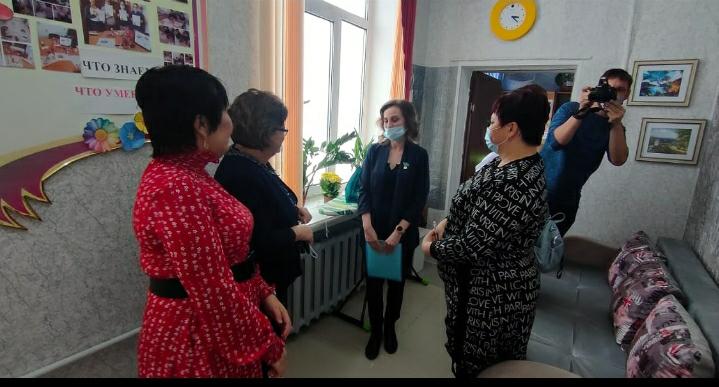 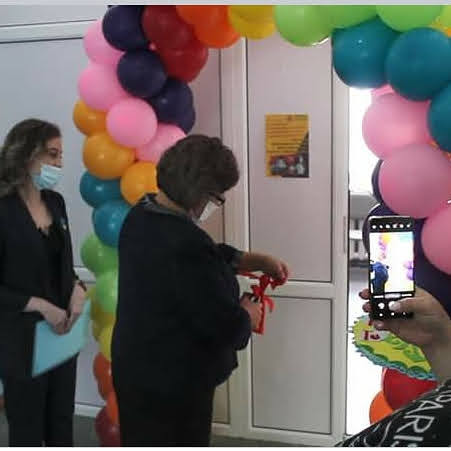 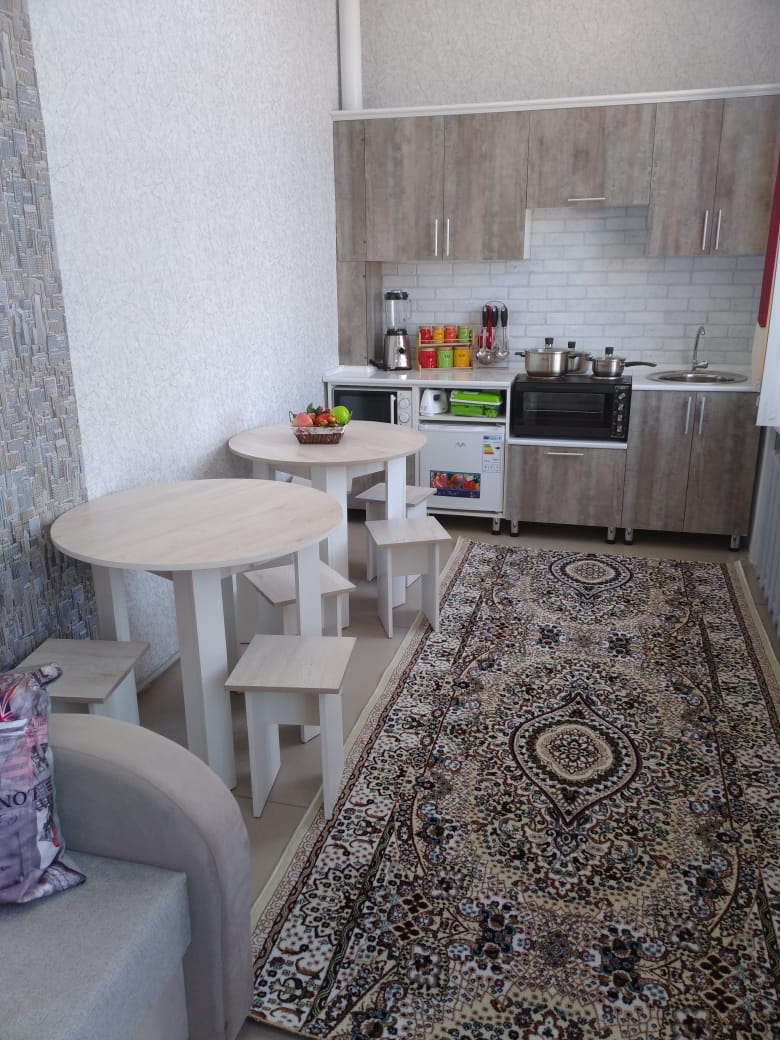 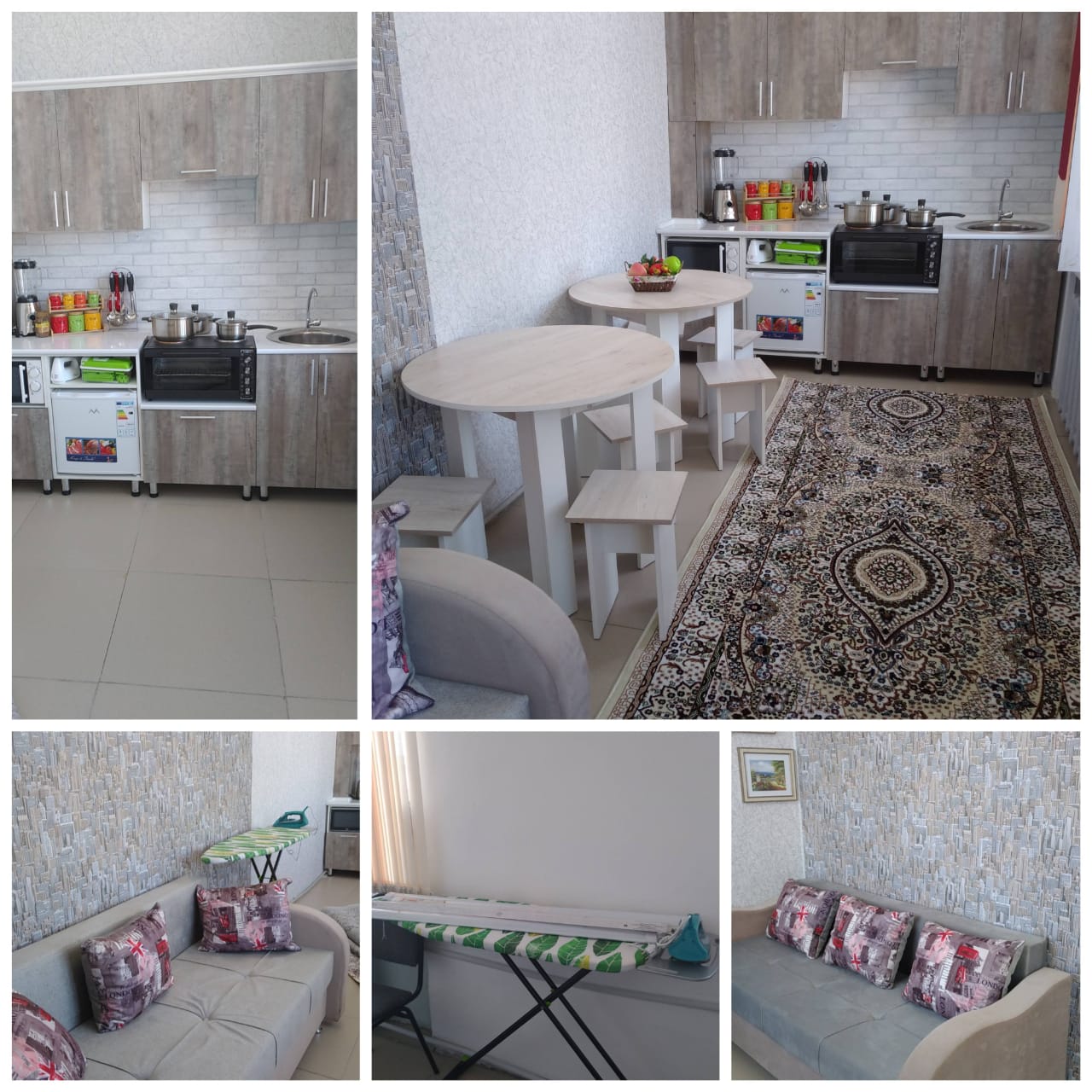 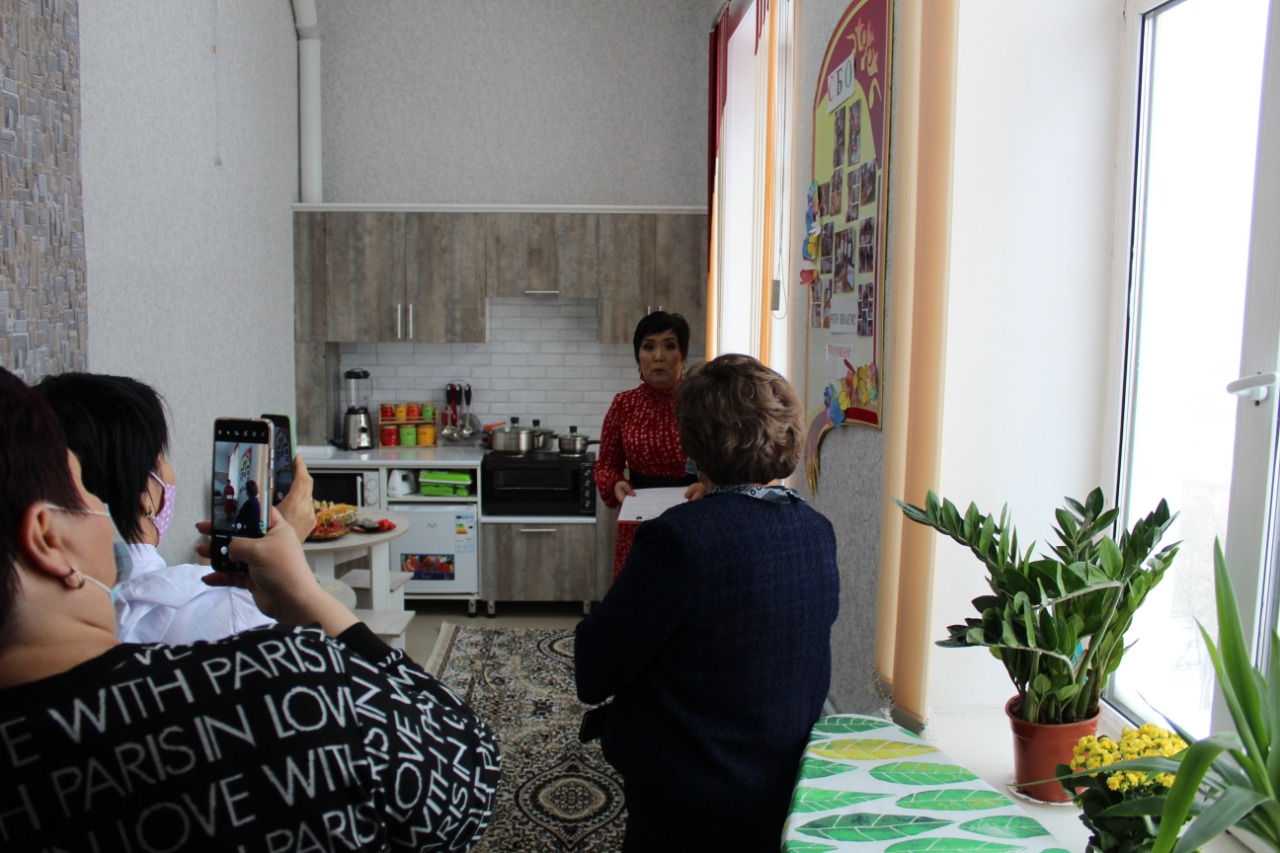 